СПЕЦИАЛЬНЫЙ ИНСТРУМЕНТ И ПРИСПОСОБЛЕНИЯДЛЯ РАЗБОРКИ-СБОРКИ  РАЗДАТОЧНОЙ КОРОБКИ  6522-1800020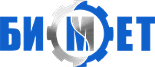 ООО «БИМЕТ»Адрес: 423838, РТ, г.Набережные Челны, а/я 25Телефон: (8552)58-00-59, 8-960-085-54-32 E-mail: bimet2714@mail.ru www.bimet.ru№ п\пМодельМодельНаименование и характеристика изделияЦена руб1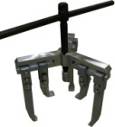 БРК 6522.09.000Съемник роликоподшипников,  зубчатых шестерён и фланцев Масса , кг:  18,77808992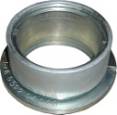 БРК 6522.04.000Съемник внутр.колец подшипников с промежут.вала                                                             Масса , кг:  2,26218483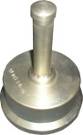 54-7853-4028Оправка для установки наружного кольца  подшипника 6-7516А1 первичного вала       Масса , кг:  3,75                                                 109804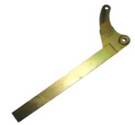 TS 215 WCБЗахват     (упор)                                                          Масса , Масса , кг:  2,83 90195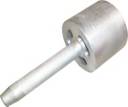 54-7853-4021Оправка для запрессовки внутренней обоймы конического роликоподшипника на первичный вал  Масса , кг:  2,35                                                          117246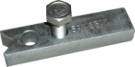 БРК 6522.21.000Приспособление для фиксации шестерен (валов)Масса , кг:  0,4439467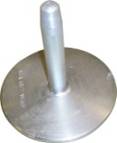 БРК 6522.08.000Оправка для запрессовки внутренней обоймы конического роликоподшипника 32024Х на водило с сателлитами                  Масса , кг:  2,34                                   142958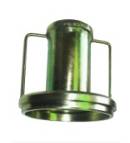 БРК 6522.01.000Оправка для запрессовки наружного кольца подшипника Т4DB150 в шестерню дифференциала (привод заднего моста)   Масса , кг:  6,2156259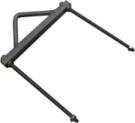 БРК 6522.03.000Устройство подъемное для промежуточного валаМасса , кг:  2,14                                        324710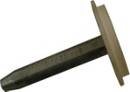 БРК 6522.19.000Оправка для установки манжеты 100х120х12мм ф. «Simrit»   Масса , кг:  2,05701211БРК 6522.20.000Оправка для установки манжеты 90х110х12мм ф. «Simrit»   Масса , кг:  1,81699012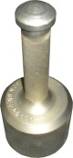 БРК 6522.05.000Оправка для запрессовки обоймы подшипника на вал промежуточный        Масса , кг:  2,01      1438513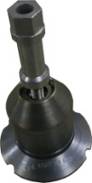 БРК 6522.06.000Приспособление для запрессовки подшипника роликового радиального сферического двухрядного на задний мост водила и запрессовки фланцев        Масса , кг:  3,9               2051814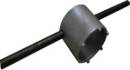 БРК 6522.18.000Ключ торцевой для гайки крепления подшипника первичного вала     Масса , кг:  1,39      771115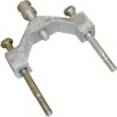 06-7853-4703Приспособление для регулировки включения блокировки дифференциала608816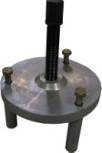 БРК 6522.02.000Приспособление для выпрессовки вала дифференциалаМасса , кг:  5,711905217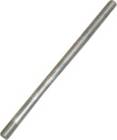 БРК 6522.11.000Направляющие для установки крышки РК 3штМасса , кг:  0,54270618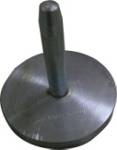 БРК 6522.10.000Оправка для установки подшипника дифференциала Т4DB150Масса , кг:  3,191488119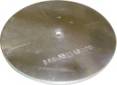 БРК 6522.13.000Диск (опора) для выпрессовкиподшипника  дифференциала Т4DB150 Масса , кг:  1,24351720БРК 6522.14.000Оправка  длявыпрессовки и запрессовки наружной обоймы подшипника  32024ХМасса , кг:  3,45732821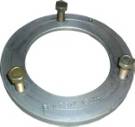 БРК 6522.15.000Технологический диск для фиксации втулки (упорного кольца) 6522-1802065Масса , кг:  1,72518622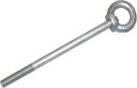 БРК 6522.16.000Рым-болт 2шт L=210мм, для подъема крышки РКМасса , кг:  0,66286323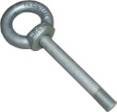 БРК 6522.17.000Рым-болт 2шт L=90мм, для подъема первичного вала Масса , кг:  0,46200724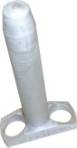 06-7853-4704Оправка для установки стопорной планкиМасса , кг:  0,831100325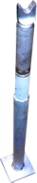 БРК 6522.07.000Стойка (упор) под картер РКМасса , кг:  5,52232226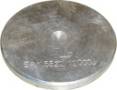 БРК 6522.12.000Диск упорный для снятия подшипника 32024х (водило дифференциала)Масса , кг:  0,772931ИТОГО:ИТОГО:ИТОГО:ИТОГО:328083